Samodzielny Publiczny Zakład Opieki Zdrowotnej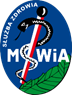 Ministerstwa Spraw Wewnętrznych i Administracji we Wrocławiuul. Ołbińska 32, 50 – 233 Wrocław Wrocław, dn. 30.12.2021r. Sygnatura postępowania: ZZ-ZP-2375 – 16/21               Dot.: postępowania prowadzonego w trybie podstawowym bez negocjacji na ,,Dostawę wyrobów medycznych i środków ochrony  osobistej do  apteki szpitalnej w podziale  na zadania”WYJAŚNIENIA TREŚCI SWZDziałając na podstawie art. 284 ust.2 oraz art. 286 ust.1 ustawy Prawo zamówień publicznych z dnia 11 września 2019r. (Dz. U. z 2021 poz. 1129 ze zm.), Samodzielny Publiczny Zakład Opieki Zdrowotnej Ministerstwa Spraw Wewnętrznych i Administracji we Wrocławiu zawiadamia, że wpłynął wniosek o wyjaśnienie treści specyfikacji warunków zamówienia dotyczący ww. postępowania:Pytanie nr 1Pakiet 14, poz. 3-6Proszę o dopuszczenie strzykawek tylko z logo producenta, bez nazwy własnej na cylindrze.Odpowiedź na pytanie nr 1: Zamawiający dopuszcza, nie wymaga. Pozostałe cechy asortymentu zgodnie z SWZPytanie nr 2Pakiet 14, poz. 3-6Proszę o dopuszczenie strzykawek 2 częściowych z rozszerzoną skalą Odpowiedź na pytanie nr 2: Zamawiający dopuszcza, nie wymaga. Pozostałe cechy asortymentu zgodnie z SWZPytanie nr 3Pakiet 15, poz. 1-7Proszę o dopuszczenie igieł długościętych dla wszystkich rozmiarówOdpowiedź na pytanie nr 3: Zamawiający dopuszcza, nie wymaga. Pozostałe cechy asortymentu zgodnie z SWZPytanie nr 4Pakiet 15, poz. 1-7Proszę o dopuszczenie igieł  o wymiarach:1) 0,5 x 252) 0,6 x 323) 0,7 x 324) 0,8 x 385) 0,9 x 386) 1,1 x 387) 1,2 x 38Odpowiedź na pytanie nr 4: Zamawiający dopuszcza, nie wymaga. Pozostałe cechy asortymentu zgodnie z SWZPytanie nr 5Pakiet 18, poz. 1Proszę o dopuszczenie ubrań wykonanych z włókniny SMMSOdpowiedź na pytanie nr 5: Zamawiający dopuszcza, nie wymaga. Pozostałe cechy asortymentu zgodnie z SWZPytanie nr 6Pakiet 18, poz. 1Proszę o dopuszczenie ubrań wykonanych z włókniny o gramaturze 35 g/m2Odpowiedź na pytanie nr 6: Zamawiający dopuszcza, nie wymaga. Pozostałe cechy asortymentu zgodnie z SWZPytanie nr 7Pakiet 18, poz. 1Proszę o dopuszczenie ubrań wykonanych z włókniny o gramaturze 45 g/m2Odpowiedź na pytanie nr 7: Zamawiający dopuszcza, nie wymaga. Pozostałe cechy asortymentu zgodnie z SWZPytanie nr 8Pakiet 18, poz. 1Proszę o dopuszczenie ubrań pakowanych pojedynczo (1 opakowanie = 1 komplet)Odpowiedź na pytanie nr 8: Zamawiający dopuszcza, nie wymaga. Pozostałe cechy asortymentu zgodnie z SWZPytanie nr 9Pakiet 18, poz. 1Proszę o dopuszczenie ubrań wykonanych z włókniny w kolorze niebieskim.Odpowiedź na pytanie nr 9: Pytanie nr 10Pakiet 18, poz. 1Proszę o dopuszczenie czepka wykonanego z włókniny o gramaturze 18 g/m2Odpowiedź na pytanie nr 10: Zgodnie z SWZPytanie nr 11Pakiet 18, poz. 1Proszę o dopuszczenie czepka o średnicy 38 cmOdpowiedź na pytanie nr 11: Zgodnie z SWZPytanie nr 12Pakiet nr 1Czy Zamawiający dopuści produkt o następującej specyfikacji:System wskazany do zastosowania w krzyżowo-kolcowym mocowaniu pochwy w minimalnie inwazyjnej chirurgii pochwy, za pomocą podejścia przedniego lub tylnego. Innowacyjny system TAS (Tissue Anchoring System) polegający na precyzyjnym połączeniu implantu z więzadłem krzyżowo-kolcowym przy pomocy kotwic o 6 punktach mocowania i kącie 360 stopni. Zestaw składa się z TAS (Tissue Anchoring System, systemu kotwiczenia tkanek) – 3 kotwy wraz ze szwami, prowadnicy teleskopowej RIG (Retractable Insertion Guide) o średnicy 2,2 mm przeznaczonej do łączenia kotwic oraz implantu wzmacniającego tkankę w miejscu, wykonanego z polipropylenu monofilamentowego. System całkowicie jednorazowy, sterylny.Odpowiedź na pytanie nr 12: Zgodnie z SWZWykonawca zobowiązany jest do naniesienia dokonanych zmian w treści oferty. W razie zaoferowania przedmiotu zamówienia innego niż pierwotnie wyspecyfikowanego a dopuszczonego przez Zamawiającego w wyniku wyjaśnień treści SWZ czy w przypadku modyfikacji SWZ zaznaczenia źródła tej zmiany (datę odpowiedzi lub modyfikacji i ewentualnie nr pytania).